Спортивный праздник  с родителями«Папа, мама, я – спортивная семья»Задачи: Привлечение родителей к развитию физических качеств детей;Закрепление двигательных умений дошкольников;Пропаганда здорового образа жизни, приобщение семьи к физкультуре и спорту;Создание эмоционально положительного настроя в процессе совместной деятельности;Предварительная работа: задание родителям – придумать название команды, девиз, эмблему. Разучить с детьми песню «Пусть всегда будет солнце»Оборудование: модули, корзины для мусора, мячи малые, совочки, косички (хвосты), косынки для котов, обручи по количеству команд, скамейки, стойки, скакалки, музыкальн.сопровождение, фонограмма песни «Пусть всегда будет солнце».Площадку украсить плакатами, шарами.Ведущий: Внимание! Внимание! Свой репортаж мы ведем со спортивной площадки  детского сада «Солнышко»! Сегодня здесь проходят соревнования необычные, от других отличные - «Папа, мама, я - спортивная семья», в которых принимают участие наши шустрые дети и уважаемые родители. В соревнованиях участвуют __ команд.
Поприветствуем наших участников соревнований.
Команды друг за другом проходят по спортивной площадке под веселую музыку, строятся во всю длину площадки.Ведущий:  Сегодня эти дружные, веселые, находчивые семьи примут участие в соревнованиях. Команды вместо очков будут зарабатывать знания, титулы. А раз их ждут соревнования, должно быть и жюри, строгое и справедливое. Представление членов жюри.Ведущий: Предлагаю считать наши веселые семейные соревнования открытыми. Хочется пожелать всем командам успехов. Первый конкурс – «Давайте познакомимся» Представление команд Команды-участницы (дети и родители) по очереди представляют свою команду.Ведущий: У каждой семьи есть свой дом. И каждая семья строит свой дом как им угодно. Наш первый конкурс так и называется «Построй свой дом». В любой семье женщина отвечает за уют в доме. Поэтому папа и ребенок по очереди будут таскать «стройматериалы» из магазина, а мама,  используя все «купленное» будет строить дом своей мечты. Эстафету начинает папа. А жюри оценивает оригинальность и фантазию.Конкурс «Построй свой дом»Ведущий: Мало построить дом. Нужно еще в этом доме поддерживать чистоту и порядок. Сейчас мы проверим, как наши участники умеют убирать мусор. Конкурс называется «Собери мусор». Нужно подбежать к «мусору» (малые мячи), взять один мяч с помощью совочка, положить в корзину и вернувшись обратно передать совок следующему участнику. В этом конкурсе оценивается быстрота и ловкость.Конкурс «Собери мусор»Ведущий: Утомились наши родители. Пусть отдохнут. А пока они отдыхают наши дети - участники половят мышей в доме. Роль мышек – шалунишек сыграют наши зрители. Дети, выходите, разбирайте хвостики! В этом конкурсе победит та команда, которая больше всех наберет хвостов.Игра со зрителями «Кот и мыши» Ведущий: Наши дети попали в беду – оказались на необитаемом острове. А в шлюпу (обруч), которым управляет папа, влезает только 2 человека (вместе с папой). Нужно перевезти детей в безопасное место. Задача мам – разместить всех детей «в домике» (большой обруч)Конкурс «Переправа в обручах»Ведущий: Для следующего конкурса я приглашаю капитанов команд. От вас сейчас потребуется не физическая подготовка, а умственная. Я буду задавать вопросы, а вы будете на них отвечать по очереди.Конкурс капитанов.Вопросы: 1.Назовите 5 отечественных футбольных команд (Спартак, Динамо, Локомотив, ЦСКА, Крылья Советов)2.Назовите 5 хоккейных команд (Авангард, ЦСКА, Сибирь, Локомотив, Динамо)3. Перечислите 5 видов спортивных игр с мячом (волейбол, футбол, баскетбол, гандбол)4. В какой стране будут проводиться  следующие зимние олимпийские игры и когда? (Россия, 2013год)5. Назовите родину олимпийских игр? (Греция)6. Какая спортивная игра требует в большей степени не физической подготовки, а умственной? (шахматы)Ведущий: Следующий конкурс называется «Скорая родительская помощь». Взяв ребенка за руки и ноги перенести его на другой конец площадки. Чья команда быстрее справится с этим заданием, та команда и победит в этом конкурсе.Конкурс «Скорая родительская помощь»Ведущий: Каждое утро наши родители начинают с зарядки. И дети очень любят повторять за ними. Давайте спросим у них, какие упражнения они делают каждое утро вместе с родителями (ответы детей).Ведущий: Мы конечно верим детям, но все-таки проверим. В следующем конкурсе проверим выносливость наших родителей. Папы выполняют приседание с ребенком на плечах, а мамы прыгают через скакалку.Конкурс «Мои папа и мама самые спортивные»Ведущий: На этом наши испытания закончились. Пока жюри подводит итоги, наши ребята вам споют.Песня «Пусть всегда будет солнце»Слово жюри, награждение команд.Ведущий: Вот и подошел к концу наш спортивный праздник.

Пусть вам семейные старты запомнятся,
Пусть все невзгоды пройдут стороной,
Пусть все желания ваши исполнятся, 
А физкультура станет родной.Ведущий: Участников праздника приглашаю сфотографироваться с нами на память.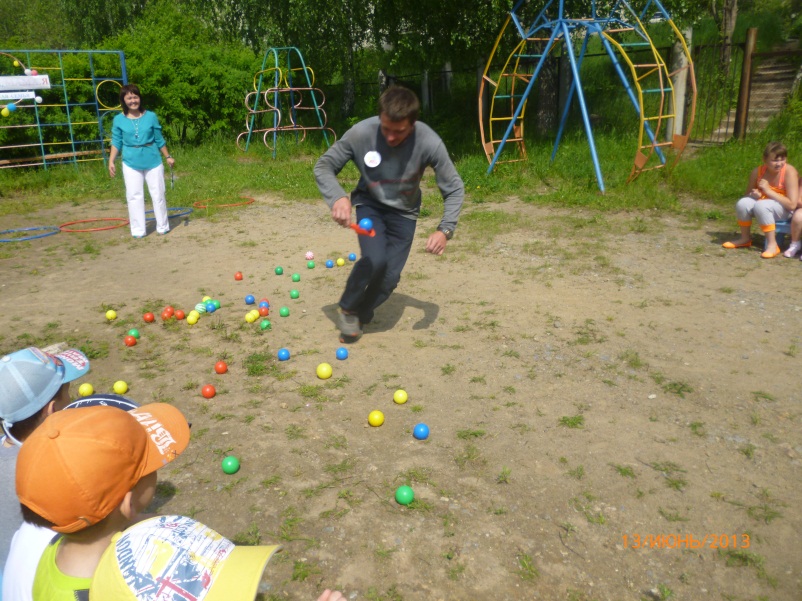 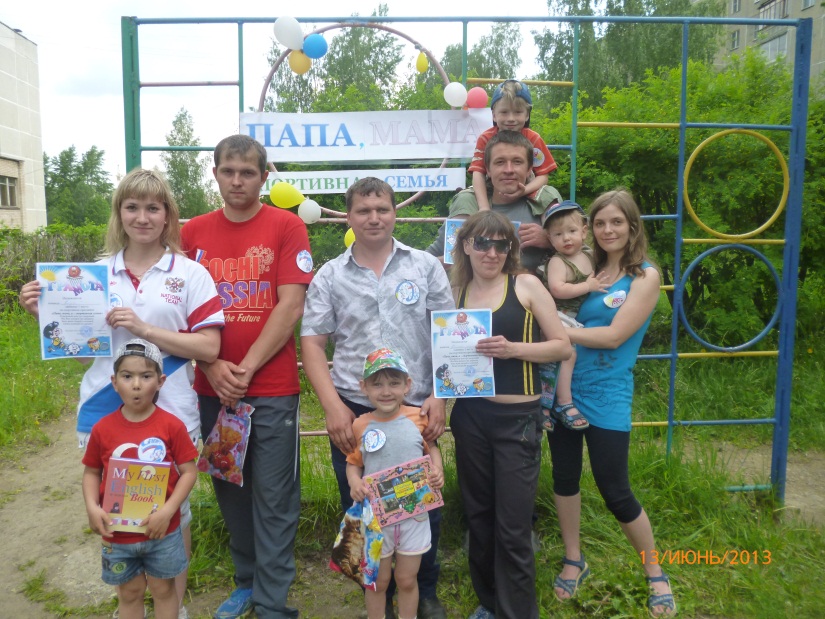 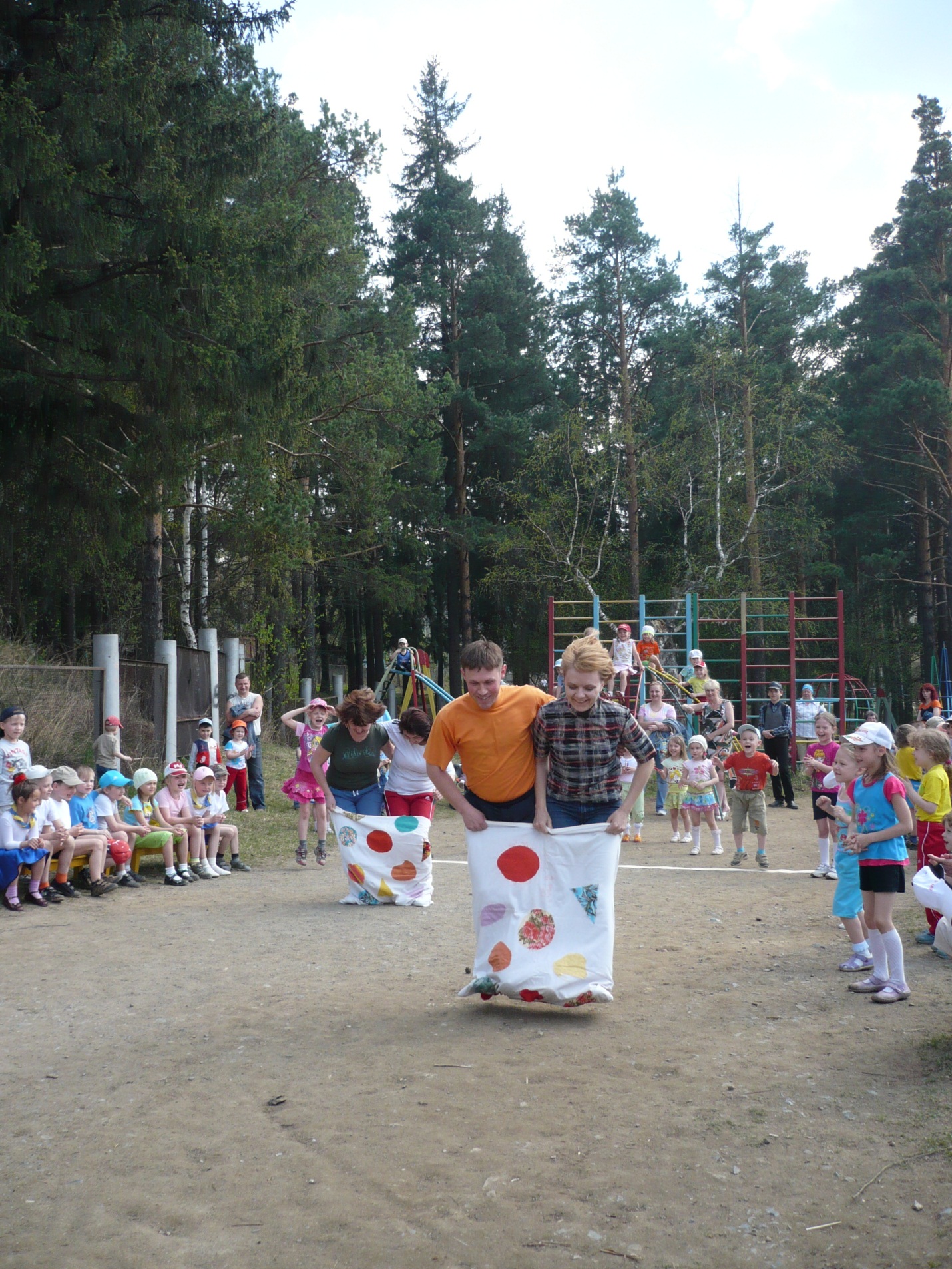 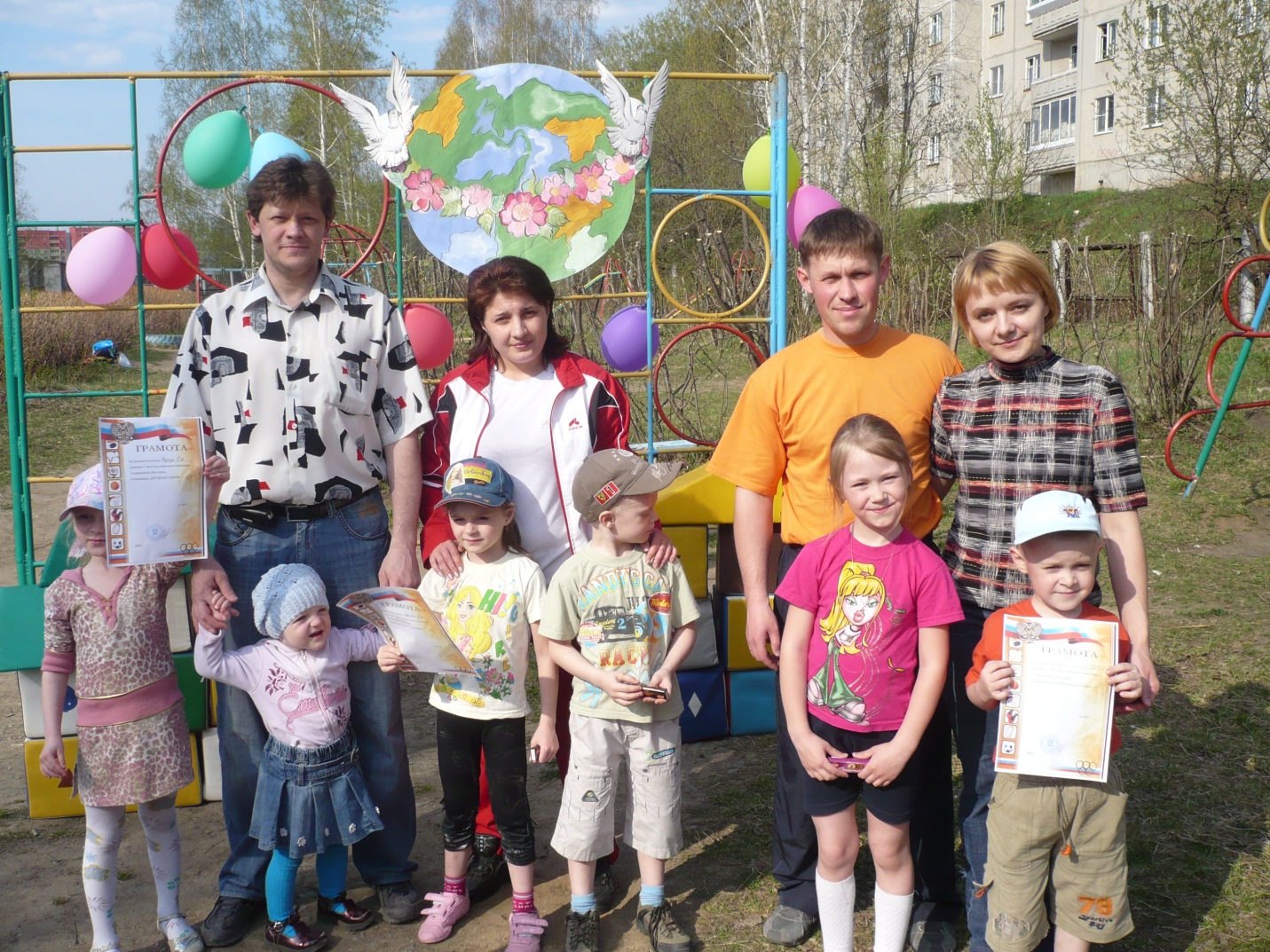 